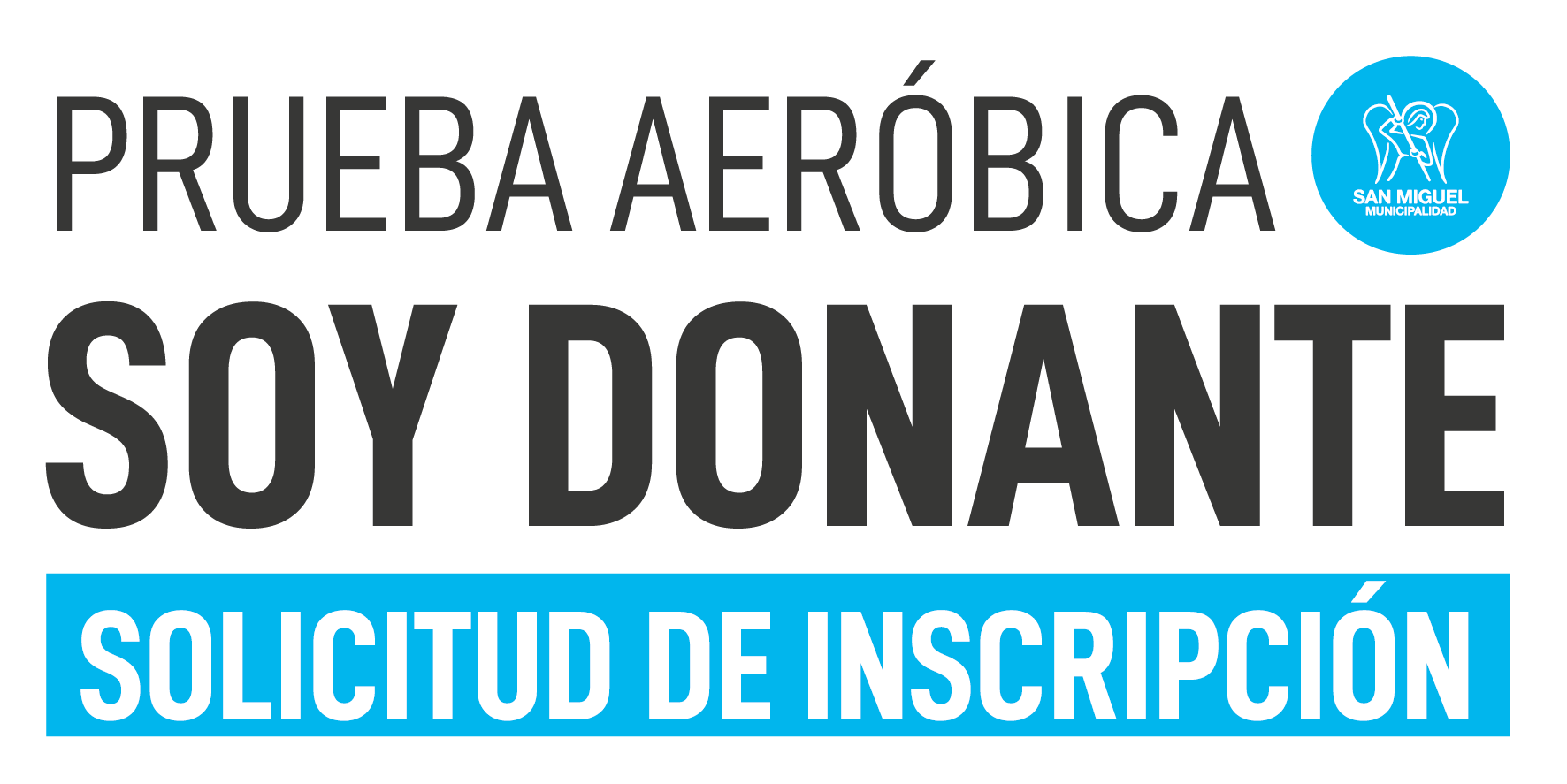 Solicito se me inscriba en la prueba aeróbica del 4/6/2022Apellido y Nombres: ..........................................................Sexo: ........ Edad: ......... Fecha de nac.:___/ ___ /___                                                                                    Doc. Nro.:...........................................................................Dirección................................................................................ Localidad: ....................................Cód. Postal.................... Teléfono: ............................ mail: …………………………………….Tel de contacto/emergencia: ……………………………………………………………..Talle de remera: ……….DECLARACIÓN:Estoy totalmente de acuerdo con el reglamento y las instrucciones vigentes para la competencia acatando las modificaciones y fallos que emanen del ente organizador o del ente fiscalizador.Acepto la eventual postergación o suspensión de la competencia por razones climáticas u otras razones de fuerza mayor.Acepto que se me realice tratamiento médico durante la competencia, en caso de accidente o dolencia física.Declaro estar físicamente preparado para la realización de esta prueba, por estado físico y entrenamiento.Disputo esta competencia por libre y espontánea voluntad, relevando de cualquier responsabilidad a los ORGANIZADORES Y PATROCINADORES de la prueba aeróbica en mi nombre y el de mis herederos.Autorizo a que mi imagen sea captada por cualquier medio, asimismo autorizo a reproducir y publicar fotografías e imágenes de mi persona.7. En caso de ser menor de 18 años, firma la presente solicitud, madre, padre o tutor....................................de................................2022Firma: ……………………………………..
Aclaración: ……………………………………………………….…... DNI………………………..